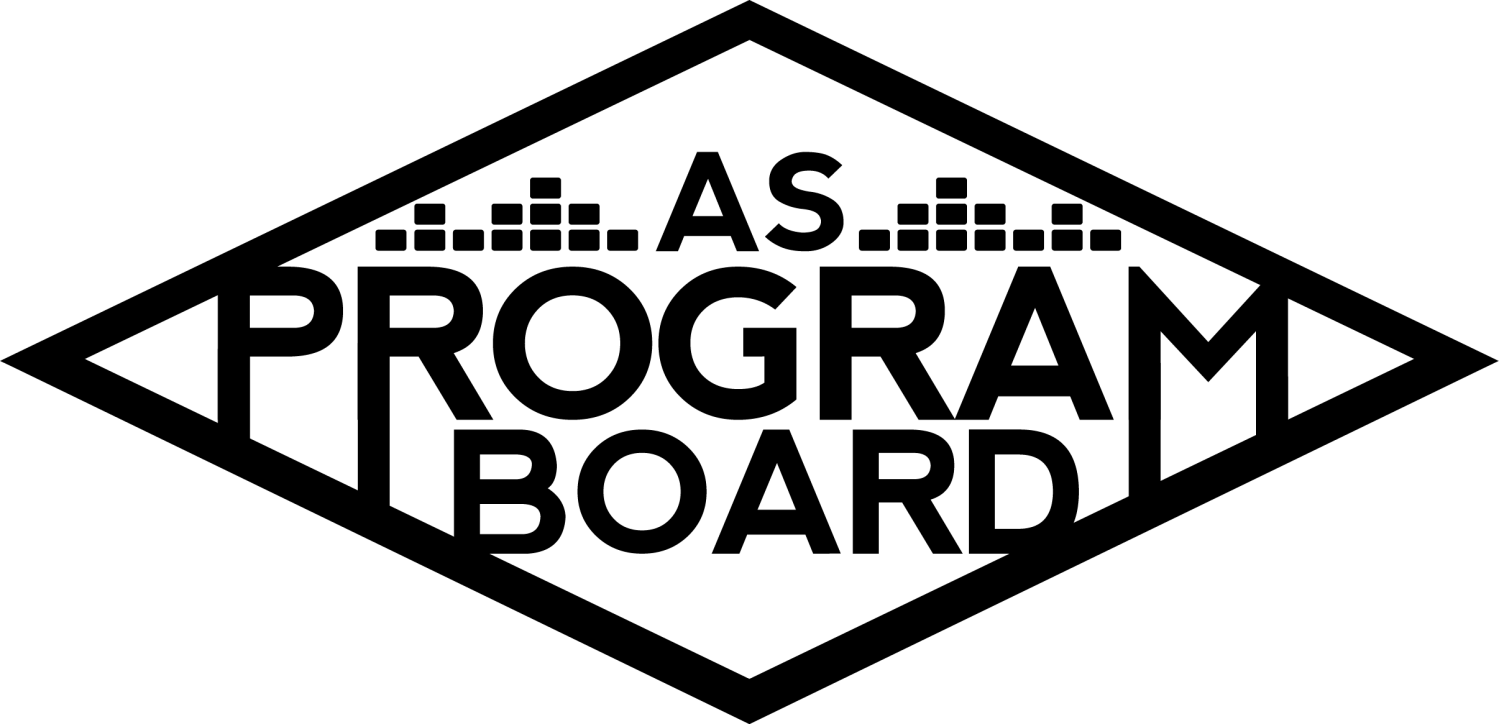 Program Board AgendaAssociated Students    	                    April 27, 2020         RemoteCALL TO ORDER: 5:05PM  by Kiyomi MorrisonA. MEETING BUSINESSRoll CallAcceptance of excused absences, absences, early departure and proxiesMotion by Nathaly, second by Carlos. Consent with 15 present.B. PUBLIC FORUMC. ACCEPTANCE of AGENDA/CHANGES to AGENDA Motion by Gabe, second by Conner. Consent with 15 present .D.ACCEPTANCE of ACTION SUMMARY/MINUTES Motion by Alexis, second by Gabe. Consent with 15 present. E. ANNOUNCEMENTSReaffirmation WE PASSED!!!YAY!!!!!Thank you for all the work campaigning!Passed with 77%ASPB Applications due May 1If you’re reapplying make sure you still submit an applicationMustache ThemesThank you to the mustachesNew theme each weekF. WEEK IN REVIEW Noon Storke Show  - 4/23Went pretty well- announced the morning of and hope to announce earlier next time~150 total viewersSimple to set up, and had no internet connection issuesG. PREVIEW OF THE WEEKBinging with Babish LIVE - 4/28All set to go- 7PM through ZoomDeadline for questions was today, may be able to incorporate some live Q&A but we will find out tomorrowStorke Show - 4/30Delta Dagger will be playingWaiting on contract and graphic but hoping to get those soonWould be good to also do FB event for Storke showsEric Andre Live Stream - 4/30Confirmed but waiting to hear back from the agent for some documentsBoard members will be moderators- will send question sheet outNeed to figure out how to allow multiple people to speak at once to ask questionsAnnouncing with press photo since event is soonWant to moderate live questionsH. OLD BUSINESSYoutube ChannelEditing coffee video and will be posting soonHave videos lined up for the next 2 weeks- MW every week- hoping to have first video out WednesdayVideos are on the driveIf you have ideas for videos, let us knowPlaylistsStarted posting last weekSupposed to be updating weeklyNot everyone may have access to accountMissing one graphicFilmsHave been in contact with on campus films agent More info on how it worksCloud style, they ad 15-20 new titles each month and it refreshes every month tooTrying to contact SwankASPB ApplicationsDue Friday May 1 at 5PMWorking with hiring committee and receptionists to schedule interviewsHaven’t gotten as many as we want, need new ways to advertiseCompilation video- Nathaly can start working on it soon and Enaiya and Conner can help editDoesn’t exactly show the work that was put inPub announcements before Storke showsShort video from everyone saying why they love ASPB and their favorite experiencesSince we already have event videos, start on that first and can include personal statements at the end- can ask specific people so we aren’t waiting on everyoneDon’t have to make a compilation, can post them individually and on a rolling basis to make it easierUCSB announcement emails?Mailing list- not actively growing but have a decent baseCan write an email to send out to our list by tomorrowVolunteer emails are on ShorelineNewsletter- add Storke shows- let Conner know if things need to be addedClassroom announcementsFacebook ads/instagram ads?Slack channels- generalAsk senators to share it on their pagesFree and For SaleDaily nexus slide as other half of noon storke show screen?Making posts in previous events- it alerts people that were going or interestedLive & On The RiseMoving Artist A to 5/13Going to try to get Artist B next week 5/6Artist C on 5/21Need to get in touch with graphicsIn general, need to update pub more on status of eventsCould hold weekly Wednesday pub meetings or hold individual meetingsAdded people to pub Slack, may not need to meetArtist D  - 5/5UpdateSent updated offer today- expires tomorrowLooking like it’ll happen and graphic is already doneArtist E - 5/8Moving to 5/8 Gives enough time to dedicate pub to events this weekSeemed super excited and looking like they will confirmAlso going to take questions from studentsIf anyone has ideas on how show should be run, let Nathaly knowArtist F - 5/15Moving to 5/15 & Need to discuss budget Will be on Instagram instead of Zoom- will also help bring people to Instagram pageSent out new budget- ending offer at $35kIf we are spending this much should it be exclusively for students?We can make Zoom students onlyMore people will tune in to Instagram and get new followersCould find a way to only allow UCSB students to submit questions?Private Instagram?Will limit participationMost of our other events are on Zoom anywayInstagram takeover throughout the day with Q&ACan only do 30 minute set but we can make event an hourModerating?Nathaly will be on and others can helpNot closed to UCSB studentsSpecial shoutout to one of our followers?- increase our followersLive streams need to be unique to universities- finding ways to personalize events so they may be down to do thisAction vote for Zoom vs InstagramArtist G - 5/17Discussion on moving date to 5/17 (would’ve been X) Live set and Q&ADate?Would have been X so it could be a meaningful time to have himHis team is down, we need to figure out the detailsArtist H - 5/29Update budget title and date passed in the phone vote last week Last event of the quarterWorkout/fun twerk class and possibly performanceAlready passed budget, just want to set date Mailing ListShould keep collecting email addressesI. NEW BUSINESSArtist I - 5/26Moderated Q&AWanted to work with Queer Commission for pride monthHave one of the members be a moderator with us and can ask them for questionsCan see how involved they want to beDoes board need to collaborate on events like this? Can have some value to collaborate with other groups but these events are things we should be putting on anywayMay seem like we only do these events with other groupsGood to consult with campus groups Time of unity and may reach more peopleAgent seems excited about this eventJ. ACTION ITEMSArtist ESet Date Motion to change the date for the Painting with Artist E back to May 8 2020 at 7PM.Motion by Nathaly, second by Brett. Consent with 16 present.Artist HSet DateMotion to amend the budget that was passed in the phone votes for May 29 2020.Motion by Nathaly, second by Conner. Consent with 16 present.Artist G Set Date Motion to change the date for the Artist G livestream to May 17 2020Motion by Nathaly, second by Erica. Consent with 16 present.Artist F Livestream MediumVote between Instagram (open to everyone) and Zoom (UCSB exclusive).Instagram: 15; Zoom: 1. Instagram wins.Live and The RiseMotion to change the date of Artist A from May 6 to May 13.Motion by Brett, second by Conner. Consent with 16 present.K. FINANCIAL ACTION ITEMSReaffirm Email VotesMotion to reaffirm to move Artist D to May 5.Motion by Nathaly, second by Brett. Consent with 16 present.Motion to have Painting w/ Artist E on 5/1 and Artist G on 5/8 Motion by Nathaly, second by Erica. Consent with 16 present.Motion to pass $55,750 for a live stream/takeover featuring Artist H or Artist F starting at $30k ending at $55k with a tbd date in mid to late May. Motion by Nathaly, second by Brett. Consent with 16 present.Motion to pass Artist B as the next artist for Artist on the Rise for May 6th starting at $5,000 and ending at $7,000 with Artist J as contingency starting at $5,000 and ending at $5,000.Motion by Brett, second by Erica. Consent with 16 present.Motion to change the date for Livestream Comedy with Eric Andre from 4/23/2020 to 4/30/2020Motion by Gabe, second by Conner. Consent with 16 present.Friday Night VibesArtist F Motion to pass $35100 for Artist F instagram takeover starting at $20k and ending at $35k on May 15 2020.Motion by Nathaly, second by Esteban. Consent with 16 present.Artist IMotion to pass $20,000 for Artist I on May 26 2020 starting at $15k and ending at $20k.Motion by Gabe, second by Enaiya. Consent with 16 present.L. REPORTFacebook Factory / Tuesday Slide / Thursday AdFree & For Sale postKudos   Kiyomi for getting Binging with Babish happening. Kiyomi for helping organize everything and for being a great (the best) commissioner. MD for helping schedule everything. Alexis for being sweet and kind- second by Erica. EVERYONE for continuing to work this hard during this time!! MD for filling out a survey for Brett. Pub for helping with Binging and Conner for the website. Mitchell for the NGHTMRE graphic. Kris/Kiyomi for help with video recording. The Marilyn ReportLooking forward to the event tomorrow. Still a lot going on generally in AS and got a letter that they are calling for a hiring freeze. Replacing the advisor is on pause until it’s lifted or we get an exception.The Kris Report. Appreciate production checking in and looking forward to events.Commissioner's Report . Thank you to everyone who wore mustaches. Interviews starting this week!Deputy Commissioner’s Report . Send shower songs! Excited for interviewsCoordinators’ ReportsAdam- Having weekly production meetings. Looking into livestream services.Brett- Excited for nice weather and upcoming events.Carlos- Excited to get artists we’ve been talking about for a while.Conner- Welcoming website feedback.  Erica- Let her know when you need things posted.Esteban- Thank you for the bday wishes. Excited for hiring and upcoming events and hoping to get films going.Gabriel- Figuring out Eric Andre stuff and working on planning another event. Mitchell-  Nathaly- Working on events we passed today and getting offers out.Assistants’ ReportsAlexis- Exciting to see everything coming together. And noon storke shows!  Brenna- Excited for tomorrow- friends were excited for binging. Enaiya- Learned how to pronounce Babish. Bab-ish vs Babeesh Kathryn- People have been commenting on Babish. Excited to be a moderator for Eric Andre. Found a way to record switch screen for 30 seconds that's free.  Lucas- Feeling the buzz cut. Excited for tomorrow- people are commenting about us having eventsMikio-  Senator’s Reports Benjy- Excited for events. Sarah- Congrats on reaffirmation. Let them both know if you need help.ADJOURNMENT:  7:00PM by Kiyomi Morrison.Artists mentioned:  Channel Tres, Gus Dapperton, Doja Cat, Still Woozy, Sad Girl, NGHTMRE, Lil Yachty, Megan Thee Stallion, Steve Aoki, Billy PorterNameVote: absent (excused/not excused)arrived late (time)departed early (time)proxy (full name)NameNote:absent (excused/not excused)arrived late (time)departed early (time)proxy (full name)Adam SaltonAlexis XaKathryn QuinonesBethel TammeratLate ArrivalKiyomi MorrisonBrenna CollinsLucas JacksonBrett FriedmanMikio SacramentoAbsentCarlos Aviles-SullivanMitchell LewisAbsentConner JonesNathaly PachecoEnaiya JudkinsSarah DanielzadehErica KoBenjamin ChocronEsteban Alvarado Gabriel Reyes